До 1 октября федеральные льготники могут выбрать способ получения набора социальных услугКраснодар, 13 августа 2019 года. Поменять форму получения набора социальных услуг – выбрать льготы или их денежный эквивалент – федеральные льготники могут ежегодно. Для этого им необходимо до 1 октября обратиться с соответствующим заявлением в Пенсионный фонд, многофункциональный центр «Мои документы» (МФЦ) или подать электронное заявление через Личный кабинет гражданина на сайте ПФР (es.pfrf.ru) и на Едином портале государственных услуг (www.gosuslugi.ru).Важно! Для получения услуги в электронном виде требуется подтвержденная учетная запись в ЕСИА (Единой системе идентификации и аутентификации, esia.gosuslugi.ru).Для льготников наиболее удобно обращаться в ПФР именно через Интернет-сервисы, не посещая клиентские службы и офисы МФЦ.  Большинство федеральных льготников – это инвалиды, и возможность подать заявление удаленно является оптимальной формой для обращения в госорганы.Следует учитывать, что заявления о выборе способа получения набора социальных услуг (НСУ), принятые до 01 октября, начнут действовать с 01 января 2020 года. Тем же льготникам, кто порядок получения НСУ  не меняет, никаких заявлений подавать не нужно.Напомним, что федеральными льготниками являются ветераны боевых действий, участники и инвалиды Великой Отечественной войны, члены семей умерших ветеранов боевых действий и участников войны, «чернобыльцы», инвалиды. Таких граждан в Краснодарском крае более 530 тысяч человек. Все они имеют право на получение набора социальных услуг.НСУ включает в себя лечебные препараты, медицинские изделия, путевку на санаторно-курортное лечение, а также бесплатный проезд к месту лечения. В 2019 году стоимость набора социальных услуг составляет 1121,42 в месяц. Из них 863,75 рубля направляются на лекарственное обеспечение, 133,62 рубля - на санаторно-курортное лечение, 124,05 рубля -  на проезд в пригородном железнодорожном транспорте.Имеющие право на НСУ могут полностью или частично отказаться от услуг в пользу денежного эквивалента.ЧИТАЙТЕ НАС: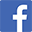 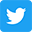 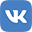 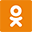 